Задания для дистанционного обучения  по речевому развитию педагог Апалькова Татьяна Александровна17 апреля  (пятница)Дневные группы «Малинки», «Солнышки», «Огоньки»Уважаемые ребята и родители! Тема нашего занятия «Деление слов на слоги»Предлагаю для выполнения следующие задания:1.Ответить на вопросы устно.- Что мы повторили на прошлом занятии? (гласные и согласные буквы)- Сколько гласных букв в русском алфавите? (10)- Назовите их. (А, О, У, Ы, Э, Я, Ё, Ю, И, Е)- Сегодня мы еще раз повторим деление слов на слоги.- Из чего состоят слова? (из слогов)- Прослушайте стихотворение (читает взрослый)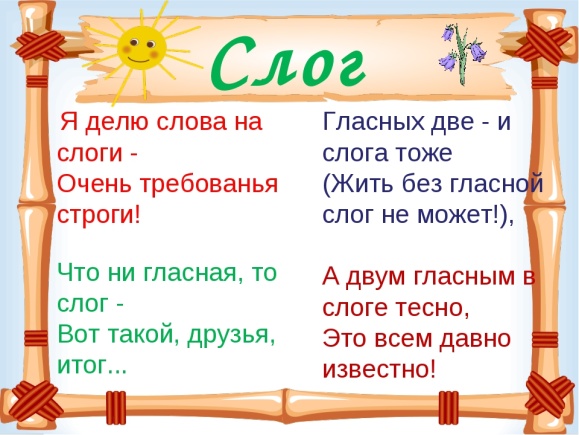 - Что вы вспомнили, прослушав это стихотворение?- Правильно! Слог помогает составить гласная буква.- Какое количество слогов может быть в слове? (1, 2, 3, 4..)- Как мы можем узнать, сколько слогов в слове? (похлопать в ладоши, при помощи руки и подбородка)- А еще как? (посчитать сколько в слове гласных букв)- Правильно! Сколько в слове гласных столько и слогов (например, м а л и н а – гласных три, значит слогов в слове тоже три)- Предлагаю выполнить задание  № 2 письменно№ 2. - Расставь буквы  правильно с помощью цифр - напиши рядом полученное слово- обведи в слове гласные буквы красным карандашом - определи сколько в слове слогов - напиши рядом цифру, соответствующую количеству слогов.    Н  О  С  Л4         3        1       2        С  А  И  Л		3	4	2	1   Ш  А  К  О  К         3         5        1	2	4    Г  А  Р  А  Д  У        5        2	1       6        3       4    К  Р  А	3	1	2    П А Р Е Ч А Х Е         5       8     3     4      1     6       7      2